Отдел надзорной деятельности и профилактической работыпо г. Тулуну, Тулунскому и Куйтунскому районам сообщает!Уважаемые жители г. Тулуна и Тулунского района за период с 01.01.2018г. по 16.03.2018г. на территории города Тулуна и Тулунского района зарегистрировано 14 пожаров, по г. Тулуну зарегистрировано 9 пожаров (за аналогичный период прошлого года (далее АППГ – 9 пожаров), погиб 2 человека (АППГ-1), травмировано 0 человек (АППГ-4). По Тулунскому району зарегистрировано 5 пожара (АППГ – 6), погибло 0 человек (АППГ-0), травмирован 1 человек (АППГ-0). В связи с увеличением числа пожаров, на которых гибнут и получают травмы люди, с 22 февраля 2018 г. до 22 марта 2018г. на территории Иркутской области введён особый противопожарный режим.Распространенными причинами пожаров являются – нарушение правил пожарной безопасности при устройстве и эксплуатации печного отопления, неосторожное обращение с огнем, в том числе при курении, нарушение правил пожарной безопасности при эксплуатации электрооборудования и короткое замыкание электропроводки.Отдел надзорной деятельности и профилактической работы по г. Тулуну, Тулунскому и Куйтунскому районам доводит до Вашего сведения, что в целях сохранения жизни и здоровья, методом применения современных средств обнаружения и оповещения о пожаре, предлагаем обеспечить противопожарной защитой место Вашего проживания, а именно приобрести для установки автономный пожарный извещатель с GSM-модулем. В свою очередь извещатель дымовой автономный предназначен для обнаружения возгорания в закрытом помещении, сопровождающегося появлением дыма.При обнаружении возгорания извещатель оповестит о нем:- звуком сирены и световой индикацией, а так же:- дозвоном и рассылкой SMS-сообщений на запрограммированные телефонные номера;- отправкой  SMS-сообщений на пультовую систему.Доведите данную информацию до родных и близких Вам людей.Помните ведь пожар легче предупредить, чем потушить и тем самым избежать серьезных последствий! По имеющимся вопросам у граждан, представителей организаций и учреждений  просим обращаться в отдел надзорной деятельности и профилактической работы по г. Тулуну, Тулунскому и Куйтунскому  районам по тел. 8 (39530) 2-12-61. Вызов пожарной охраны со стационарных телефонов -01Вызов пожарной охраны с сотовых телефонов -101 или 01*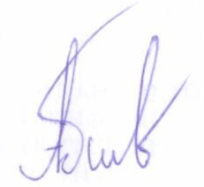 Дознаватель ОНД и ПРпо г. Тулуну, Тулунскому иКуйтунскому районамстарший лейтенант внутренней службы                                              	                                     А.С. Ливанов